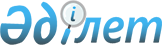 "Қазақстан Республикасындағы Адам құқықтары жөніндегі уәкіл туралы" 2021 жылғы 29 желтоқсандағы Қазақстан Республикасының Заңын іске асыру жөніндегі шаралар туралыҚазақстан Республикасы Премьер-Министрінің 2022 жылғы 18 наурыздағы № 56-ө өкімі.
      1. Қоса беріліп отырған "Қазақстан Республикасындағы Адам құқықтары жөніндегі уәкіл туралы" 2021 жылғы 29 желтоқсандағы Қазақстан Республикасының Заңын іске асыру мақсатында қабылдануы қажет құқықтық актілердің тізбесі (бұдан әрі – тізбе) бекітілсін. 
      2. Адам құқықтары жөніндегі ұлттық орталық (келісу бойынша):
      1) тізбеге сәйкес құқықтық актілердің жобасын әзірлесін және белгіленген тәртіппен Қазақстан Республикасының Президентіне бекітуге енгізсін;
      2) тізбеге сәйкес тиісті ведомстволық актілерді қабылдасын.
      3. Адам құқықтары жөніндегі ұлттық орталық (келісу бойынша) есепті тоқсаннан кейін айдың 20-күнінен кешіктірмей қабылданған шаралар туралы Қазақстан Республикасының Үкіметін хабардар етсін. "Қазақстан Республикасындағы Адам құқықтары жөніндегі уәкіл туралы" 2021 жылғы 29 желтоқсандағы Қазақстан Республикасының Заңын іске асыру мақсатында қабылдануы қажет құқықтық актілердің тізбесі
      Ескертпе: аббревиатураның толық жазылуы:
      АҚҰО – Адам құқықтары жөніндегі ұлттық орталық
					© 2012. Қазақстан Республикасы Әділет министрлігінің «Қазақстан Республикасының Заңнама және құқықтық ақпарат институты» ШЖҚ РМК
				
      Премьер-Министр

Ә. Смайылов
Қазақстан Республикасы
Премьер-Министрінің
2022 жылғы 18 наурыздағы
№ 56 - ө өкімімен
бекітілген
Р/с №

Құқықтық актінің атауы

Құқықтық актінің нысаны

Орындауға жауапты мемлекеттік орган

Орындау мерзімі

Құқықтық актінің сапалы, уақтылы әзірленуі мен енгізілуіне жауапты адам

1

2

3

4

5

6

1
"Қазақстан Республикасының мемлекеттік органдары жүйесін одан әрі оңтайландыру жөніндегі шаралар туралы" Қазақстан Республикасы Президентінің 1999 жылғы 22 қаңтардағы № 29 Жарлығына өзгеріс енгізу туралы 
Қазақстан Республикасы Президентінің Жарлығы
АҚҰО (келісу бойынша)
2022 жылғы наурыз
З.О. Өтебаева 
2
"Адам құқықтары жөнiндегі ұлттық орталық құру туралы" Қазақстан Республикасы Президентінің 2002 жылғы 10 желтоқсандағы № 992 Жарлығына өзгеріс енгізу туралы
Қазақстан Республикасы Президентінің Жарлығы
АҚҰО (келісу бойынша)
2022 жылғы наурыз
З.О. Өтебаева
3
"Мемлекеттік саяси және әкімшілік қызметшілер лауазымдарының тізілімін бекіту туралы" Қазақстан Республикасы Президентінің 2015 жылғы 29 желтоқсандағы № 150 Жарлығына өзгерістер мен толықтыру енгізу туралы
Қазақстан Республикасы Президентінің Жарлығы
АҚҰО (келісу бойынша)
2022 жылғы наурыз
З.О. Өтебаева
4
Қазақстан Республикасы Президентінің кейбір актілерінің күші жойылды деп тану туралы
Қазақстан Республикасы Президентінің Жарлығы
АҚҰО (келісу бойынша)
2022 жылғы наурыз
З.О. Өтебаева
5
Шағымдарды қарау қағидаларын бекіту туралы 
Қазақстан Республикасындағы Адам құқықтары жөніндегі уәкілдің өкімі
АҚҰО (келісу бойынша)
2022 жылғы наурыз
З.О. Өтебаева
6
Алдын ала бару жөніндегі әдістемелік ұсынымдарды бекіту туралы
Қазақстан Республикасындағы Адам құқықтары жөніндегі уәкілдің өкімі
АҚҰО (келісу бойынша)
2022 жылғы наурыз
З.О. Өтебаева
7
Адам құқықтары жөніндегі уәкілдің рәмізі мен жалауының ережесі мен сипаттамасын бекіту туралы
Қазақстан Республикасындағы Адам құқықтары жөніндегі уәкілдің өкімі
АҚҰО (келісу бойынша)
2022 жылғы наурыз
З.О. Өтебаева
8
Адам құқықтары жөніндегі уәкілдің өкілдерінің функционалдық міндеттерін бекіту туралы
Қазақстан Республикасындағы Адам құқықтары жөніндегі уәкілдің өкімі
АҚҰО (келісу бойынша)
2022 жылғы мамыр
З.О. Өтебаева
9
Баяндамаларды дайындау және тарату қағидаларын бекіту туралы
Қазақстан Республикасындағы Адам құқықтары жөніндегі уәкілдің өкімі
АҚҰО (келісу бойынша)
2022 жылғы наурыз
З.О. Өтебаева
10
Ұлттық орталық пен оның өкілдіктерінің құрылымын бекіту туралы
Қазақстан Республикасындағы Адам құқықтары жөніндегі уәкілдің өкімі
АҚҰО (келісу бойынша)
2022 жылғы мамыр
З.О. Өтебаева
11
"Адам құқықтары жөніндегі уәкіл жанындағы Үйлестіру кеңесі туралы ережені бекіту туралы" Адам құқықтары жөніндегі уәкілдің 2013 жылғы 26 қыркүйектегі № 18 өкіміне өзгерістер енгізу туралы
Қазақстан Республикасындағы Адам құқықтары жөніндегі уәкілдің өкімі
АҚҰО (келісу бойынша)
2022 жылғы наурыз
З.О. Өтебаева
 12
"Ұлттық алдын алу тетігінің қатысушыларын іріктеу қағидаларын бекіту туралы" Адам құқықтары жөніндегі уәкілдің 2013 жылғы 26 қыркүйектегі № 20 өкіміне өзгерістер енгізу туралы
Қазақстан Республикасындағы Адам құқықтары жөніндегі уәкілдің өкімі
АҚҰО (келісу бойынша)
2022 жылғы наурыз
З.О. Өтебаева
13
"Алдын ала болу үшін ұлттық алдын алу тетігінің қатысушыларынан топтар құру қағидаларын бекіту туралы" Адам құқықтары жөніндегі уәкілдің 2013 жылғы 26 қыркүйектегі № 21 өкіміне өзгерістер енгізу туралы
Қазақстан Республикасындағы Адам құқықтары жөніндегі уәкілдің өкімі
АҚҰО (келісу бойынша)
2022 жылғы наурыз
З.О. Өтебаева
14
"Алдын ала болу қорытындылары бойынша жыл сайынғы жинақталған баяндаманы дайындау қағидаларын бекіту туралы" Адам құқықтары жөніндегі уәкілдің 2013 жылғы 26 қыркүйектегі № 22 өкіміне өзгеріс енгізу туралы
Қазақстан Республикасындағы Адам құқықтары жөніндегі уәкілдің өкімі
АҚҰО (келісу бойынша)
2022 жылғы наурыз
З.О. Өтебаева